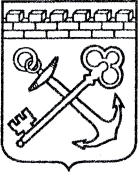 АДМИНИСТРАЦИЯ ЛЕНИНГРАДСКОЙ ОБЛАСТИКОМИТЕТ ПО КУЛЬТУРЕ ЛЕНИНГРАДСКОЙ ОБЛАСТИПРИКАЗ«___»____________2019 г.                                                         №___________________                                                                                                         г. Санкт-ПетербургОб установлении границ территории и предмета охраны объекта культурного наследия федерального значения «Оборонительные сооружения войск Волховского фронта в районе ожесточенных боев с немецко-фашистскими оккупантами летом - осенью 1942 г.» по адресу: Ленинградская область, Кировский район, в 2 км к северо-востоку ж/д станции Апраксин на месте бывшей деревни ТортоловоВ соответствии со ст. ст. 3.1, 9.1, 20, 33 Федерального закона                                        от 25 июня 2002 года № 73-ФЗ «Об объектах культурного наследия (памятниках истории и культуры) народов Российской Федерации», ст. 4 закона Ленинградской области от 25 декабря 2015 года № 140-оз «О государственной охране, сохранении, использовании и популяризации объектов культурного наследия (памятников истории и культуры) народов Российской Федерации, расположенных                               на территории Ленинградской области», п. 2.2.1. Положения о комитете по культуре Ленинградской области, утвержденного постановлением Правительства Ленинградской области от 24 октября 2017 года № 431, приказываю:Установить границы и режим использования территории объекта культурного наследия федерального значения «Оборонительные сооружения войск Волховского фронта в районе ожесточенных боев с немецко-фашистскими оккупантами летом - осенью 1942 г.» по адресу: Ленинградская область, Кировский район, в 2 км к северо-востоку  ж/д.станции Апраксин на месте бывшей деревни Тортолово, принятого на государственную охрану Постановлением Совета министров РСФСР от 21.05.1982 № 303 «О мерах по благоустройству памятных мест Великой Отечественной войны 1941-1945 годов в зоне прорыва блокады                        г. Ленинграда», согласно приложению 1 к настоящему приказу. Установить предмет охраны объекта культурного наследия федерального значения «Оборонительные сооружения войск Волховского фронта в районе ожесточенных боев с немецко-фашистскими оккупантами летом - осенью 1942 г.» по адресу: Ленинградская область, Кировский район, в 2 км к северо-востоку                    ж/д станции Апраксин на месте бывшей деревни Тортолово, согласно приложению 2 к настоящему приказу.Отделу по осуществлению полномочий Российской Федерации в сфере объектов культурного наследия департамента государственной охраны, сохранения и использования объектов культурного наследия комитета по культуре Ленинградской области обеспечить:- внесение соответствующих сведений в Единый государственный реестр объектов культурного наследия (памятников истории и культуры) народов Российской Федерации;- копию настоящего приказа направить в сроки, установленные действующим законодательством, в федеральный орган исполнительной власти, уполномоченный Правительством Российской Федерации на осуществление государственного кадастрового учета, государственной регистрации прав, ведение Единого государственного реестра недвижимости и предоставление сведений, содержащихся в Едином государственном реестре недвижимости, его территориальные органы. Отделу взаимодействия с муниципальными образованиями, информатизации и организационной работы комитета по культуре Ленинградской области обеспечить размещение настоящего приказа на сайте комитета по культуре Ленинградской области в информационно-телекоммуникационной сети «Интернет».Контроль за исполнением настоящего приказа возложить на заместителя начальника департамента государственной охраны, сохранения и использования объектов культурного наследия комитета по культуре Ленинградской области. Настоящий приказ вступает в силу со дня его официального опубликования.Председатель комитета                                                                                    В.О. ЦойСогласовано:Начальник департамента государственной охраны, сохранения и использования объектов культурного наследия комитета по культуре Ленинградской области____________________________ А.Н. КарловЗаместитель начальника департамента государственной охраны, сохранения и использования объектов культурного наследия комитета по культуре Ленинградской области____________________________ Г.Е. ЛазареваНачальник отдела по осуществлению полномочий Российской Федерации  департамента государственной охраны, сохранения и использования объектов культурного наследия комитета по культуре Ленинградской области_____________________________ Н.П. БольшаковаНачальник сектора судебного и административного производства комитета по культуре Ленинградской области____________________________ Ю.И. ЮрутьОзнакомлен: Заместитель начальника департамента государственной охраны, сохранения и использования объектов культурного наследия комитета по культуре Ленинградской области____________________________ Г.Е. ЛазареваНачальник отдела взаимодействия с муниципальными образованиями, информатизации                           и организационной работы комитета по культуре Ленинградской области_____________________________ Т.П. ПавловаПодготовлено:Главный специалист отдела по осуществлению полномочий Российской Федерации  департамента государственной охраны, сохранения и использования объектов культурного наследия комитета по культуре Ленинградской области_____________________________ Т.А. КравчукПриложение № 1к приказу комитета по культуреЛенинградской области от «___» _____________2019 г. № _________________________Границы территории объекта культурного наследия федерального значения «Оборонительные сооружения войск Волховского фронта в районе ожесточенных боев с немецко-фашистскими оккупантами летом - осенью                 1942 г.» по адресу: Ленинградская область, Кировский район, в 2 км к северо-востоку  ж/д станции Апраксин на месте бывшей деревни Тортолово1. Текстовое описание границ.Границы территории объекта культурного наследия проходят на юго-восток                      от поворотной (характерной) точки 1 до точки 2, на юг от точки 2 до точки 3,                     на юго-запад от точки 3 до точки 4, на юго-восток от точки 4 до точки 5,                               на юго-запад от точки 5 до точки 6, от точки 6 до точки 7, от точки 7 до точки 8,                  от точки 8  до точки 9, на юг от точки 9 до точки 10, на северо-восток от точки 10          до точки 11, на юго-восток от точки 11 до точки 12,  на юго-запад от точки 12                    до точки 13,  на юго-восток от точки 13 до точки 14, на юго-запад от точки 14                    до точки 15, на запад от точки 15 до точки 16, на юго-запад от точки 16 до точки 17, на запад от точки 17 до точки 18,  на юго-запад от точки 18 до точки 19, на северо-запад от точки 19 до точки 20, на север от точки 20 до точки 21, на северо-запад                 от точки 21 до точки 22, на северо-восток от точки 22 до точки 23, на север от точки 23 до точки 24, на северо-восток от точки 24 до точки 25, на север от точки 25                     до точки 1.2. Карта (схема) границ территории объекта культурного наследия федерального значения «Оборонительные сооружения войск Волховского фронта в районе ожесточенных боев с немецко-фашистскими оккупантами летом - осенью 1942 г.» по адресу: Ленинградская область, Кировский район,               в 2 км к северо-востоку  ж/д станции Апраксин на месте бывшей деревни Тортолово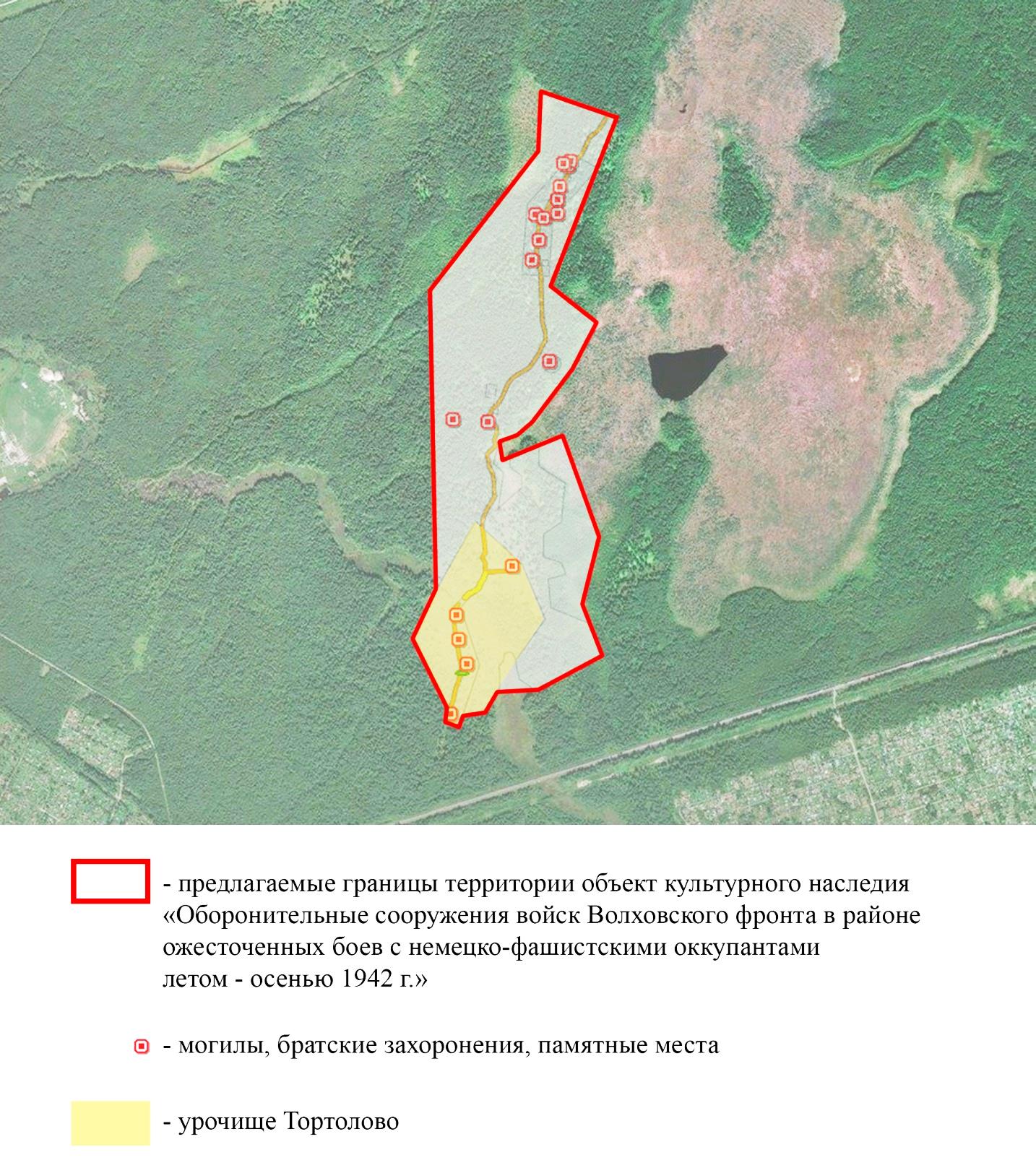 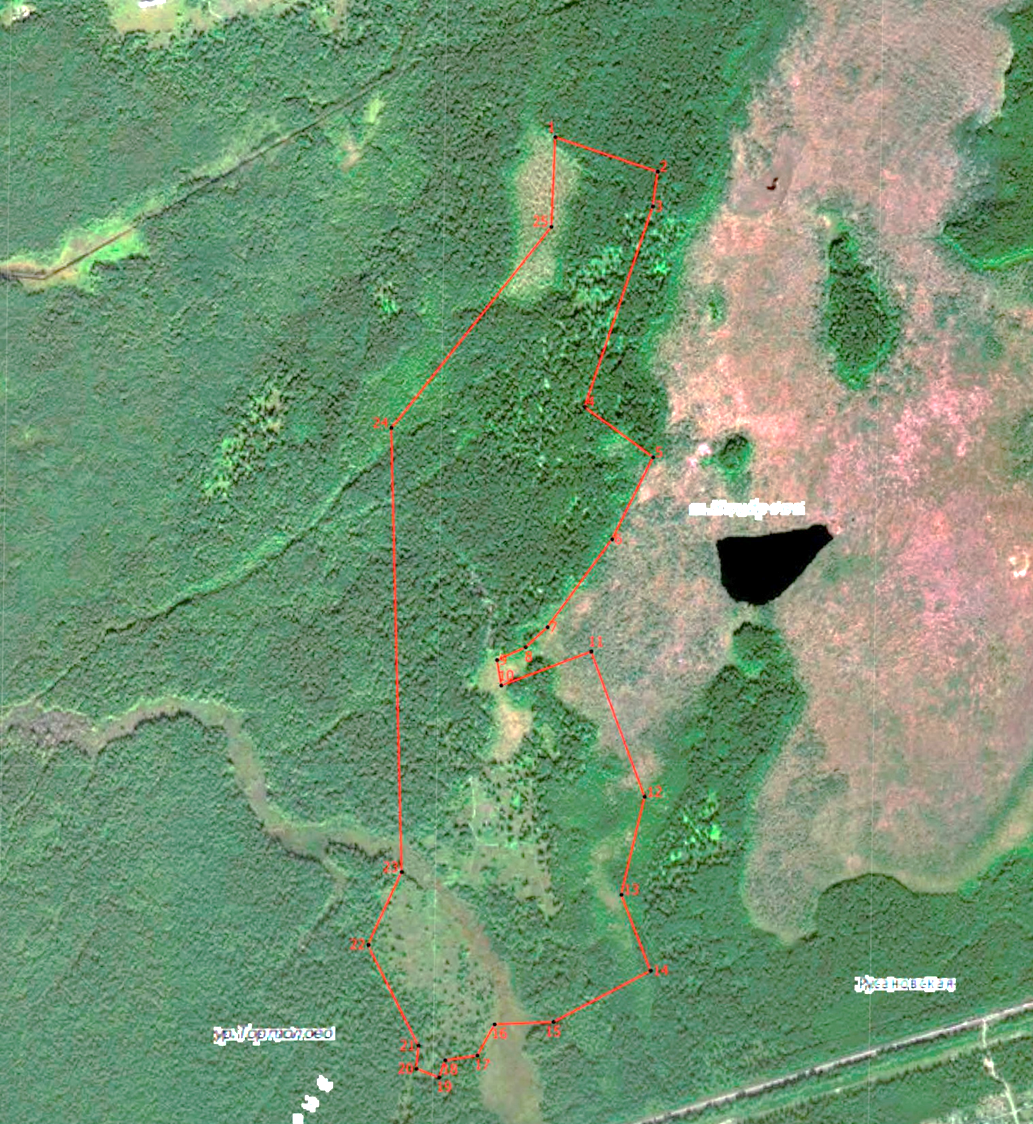 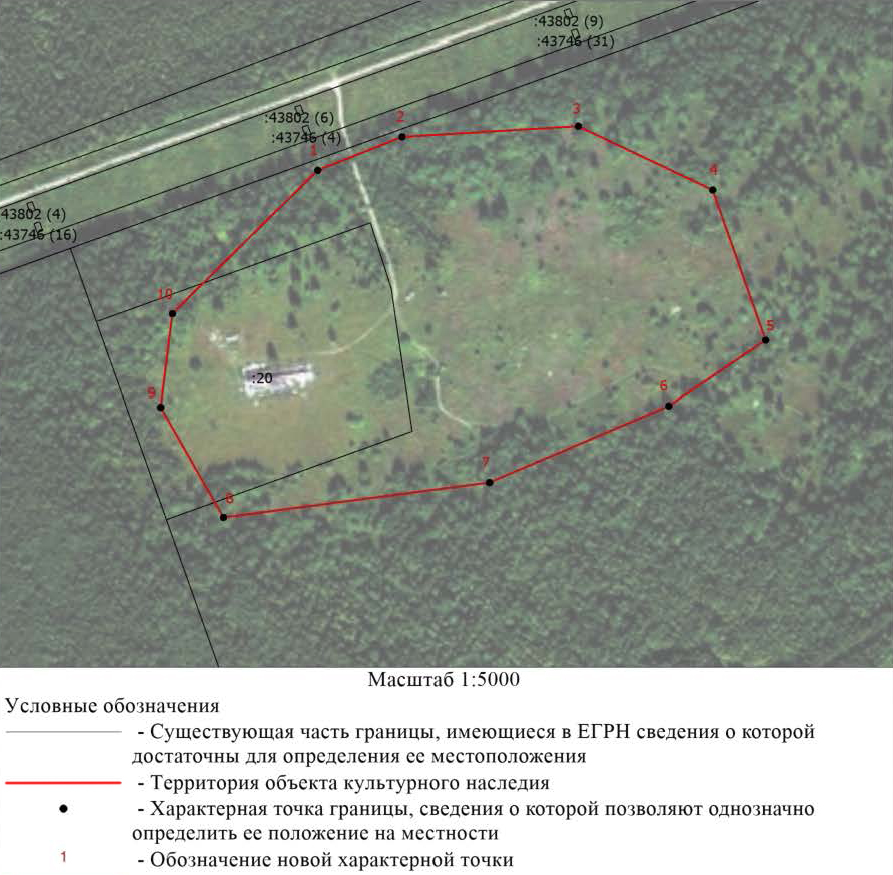 3. Перечень координат поворотных (характерных) точек границ территории объекта культурного наследия федерального значения «Оборонительные сооружения войск Волховского фронта в районе ожесточенных боев с немецко-фашистскими оккупантами летом - осенью 1942 г.» по адресу: Ленинградская область, Кировский район, в 2 км к северо-востоку ж/д станции Апраксин                  на месте бывшей деревни ТортоловоРежим использования территорииобъекта культурного наследия федерального значения«Оборонительные сооружения войск Волховского фронта в районе ожесточенных боев с немецко-фашистскими оккупантами летом -                          осенью 1942 г.» по адресу: Ленинградская область, Кировский район, в 2 км                к северо-востоку  ж/д станции Апраксин на месте бывшей деревни ТортоловоНа территории Памятника разрешается:- проведение работ по сохранению объекта культурного наследия (меры, направленные на обеспечение физической сохранности и сохранение историко-культурной ценности объекта культурного наследия, предусматривающие консервацию, ремонт, реставрацию, включающие в себя научно-исследовательские, изыскательские, проектные и производственные работы, научное руководство за проведением работ по сохранению объекта культурного наследия, технический и авторский надзор за проведением этих работ);- восстановление утраченных объектов, имеющих историко-культурную ценность (воинские блиндажи, окопы, траншеи, дзоты, доты и т.д.);- проведение работ по выявлению, изучению, мониторингу состояния, обеспечению сохранности расположенных в границах данной территории объектов культурного наследия – памятников, выявленных объектов культурного наследия, а также объектов археологического наследия в их исторической и природной среде;- организация и проведение поисковой работы государственными                                     и общественными организациями, имеющими право на проведение поисковых работ в соответствии с законодательством РФ;- проведение работ, направленных на сохранение природного ландшафта (регенерации, благоустройству и озеленению), представляющего лесисто-болотистую местность, в 4-5 км западнее реки Назии, протекающей с юга на север и впадающей в Ладожское озеро, на юго-западе протекает река Черная;-  сохранение ландшафтных характеристик в соответствии с предметом охраны;- реконструкция, ремонт существующих дорог, инженерных коммуникаций, благоустройство, озеленение, установка малых архитектурных форм, иная хозяйственная деятельность (по согласованию с региональным органом охраны объектов культурного наследия), не противоречащая требованиям обеспечения сохранности объекта культурного наследия и позволяющая обеспечить функционирование объекта культурного наследия в современных условиях, обеспечивающая недопущение ухудшения состояния территории объекта культурного наследия;- строительные и ремонтные работы, необходимые для обеспечения сохранности объектов, находящихся на территории объекта культурного наследия (прокладка инженерных сетей и др.), при условии, что после их завершения охраняемый ландшафт не будет искажен;- установка средств ориентирующей информации, а также информационных стендов, надписей и указателей, связанных с экспонированием и популяризацией объектов культурного наследия, указанием исторических топонимов, пропагандой охраны историко-культурного и природного наследия.На территории Памятника запрещается:- проведение работ, направленных на изменение существующего исторически-ценного рельефа – системы оборонительных сооружений в виде окопов и траншей;  воронок от взрывов снарядов;- изменение исторически ценных объектов среды (частично разрушенных пулеметных железобетонных огневых точек, воинских захоронений и тд.);- вырубка зеленых насаждений, за исключением санитарных рубок и работ по регулированию зеленых насаждений в зонах зрительного восприятия объекта культурного наследия;- проведение работ и мероприятий, оказывающих негативное воздействие на природный ландшафт, создающих угрозу экологической и пожарной безопасности;- прокладка инженерных коммуникаций надземным и наземным способом; - строительство капитальных зданий и сооружений;- проведение инженерно-строительных работ, приводящих к значительному изменению структуры ландшафта;- организация автомобильных стоянок для постоянного хранения транспорта, транзитный проезд автомобильного транспорта;- установка всех видов ограждений, а также участков объектов инженерной инфраструктуры и участков сельхозпроизводства;- установка рекламных конструкций, распространение наружной рекламы;- любая хозяйственная деятельность, искажающая или ухудшающая физическое состояние и гидрогеологические условия природного ландшафта и нарушающая его визуальное восприятие с открытых пространств;- осуществление любых видов деятельности, ухудшающих экологические условия и гидрологический режим на территории объекта культурного наследия, создающих вибрационные нагрузки динамическим воздействием на грунты в зоне их взаимодействия с объектами культурного наследия;- устройство свалок бытовых и промышленных отходов.Приложение № 2к приказу комитета по культуреЛенинградской области от «___» _____________ 2019 г. № _________________________Предмет охраныобъекта культурного наследия федерального значения                                      «Оборонительные сооружения войск Волховского фронта в районе ожесточенных боев с немецко-фашистскими оккупантами летом - осенью                1942 г.» по адресу: Ленинградская область, Кировский район, в 2 км к северо-востоку  ж/д станции Апраксин на месте бывшей деревни ТортоловоПредмет охраны может быть уточнен при проведении дополнительных научных исследований.Обозначение характерной (поворотной) точкиXY1421500.802267014.412421402.802267304.413421304.412267290.564420737.182267097.875420592.802267291.416420360.802267175.417420111.802266992.418420054.802266930.419420018.802266849.4110419946.802266861.4111420042.802267116.4112419631.802267267.4113419352.802267201.4114419137.802267284.4115418992.802267009.4116418985.802266842.4117418897.802266793.9118418884.302266702.9119418835.802266685.9120418860.302266621.4121418925.802266626.9122419210.802266483.9123419417.302266579.4124420675.802266550.4125421246.802267003.411421500.802267014.41№п/пВиды предмета охраны Предмет охраныФотофиксация12341Объемно-пространственное решение территории:Местоположение - 2 км к северо-востоку от ж/д.станции Апраксин на месте бывшей деревни Тортолово;Природный ландшафт, представляющий лесисто-болотистую местность, в 4-5 км западнее реки Назии, протекающей с юга на север и впадающей в Ладожское озеро, на юго-западе протекает река Черная, в установленных границах памятника.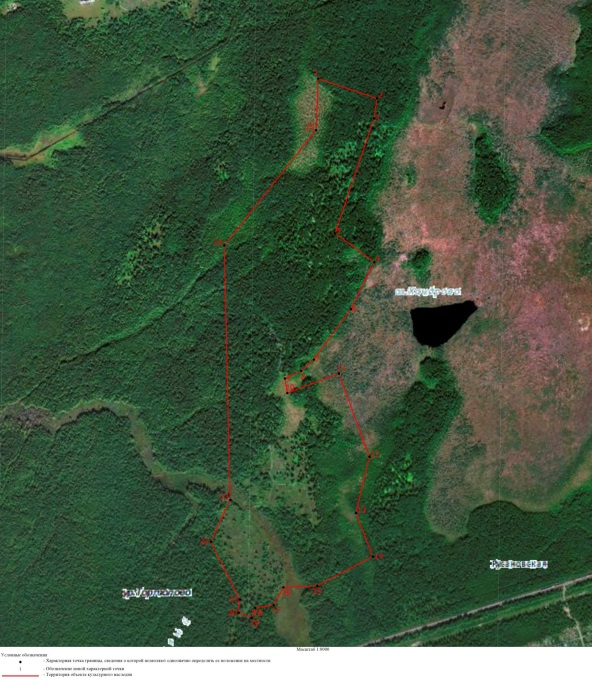 2Объемно-пространственное решение:Местоположение захоронений, памятников, памятных знаков:- Система оборонительных сооружений в виде окопов, траншей;- Частично разрушенные пулеметные железобетонные огневые точки – северо-восточнее урочища Тортолово, в районе высоты 43,5;- Место расположения наблюдательного пункта на вершине высоты 43,5 – северо-восточнее урочища Тортолово, в районе высоты 43,5;- Высота «Яйцо», воронка, образованная в результате саперного взрыва,  диаметром 20 м, глубиной 6 м – северо-восточнее урочища Тортолово, рядом с западной границей болота;- Братская могила советских воинов – северо-восточнее урочища Тортолово, в районе высоты 43,5; - Рубеж, где в сентябре 1941 г. приняла первый бой 310-я стрелковая дивизия – северо-восточнее урочища Тортолово, в районе высоты 43,5;- Место нанесения удара 73-й морской стрелковой бригады,  братская могила, могила сержанта Стешова П.И. – северо-восточнее урочища Тортолово, в районе высоты 43,5;- Братская могила П. Л. Белых и 4-х бойцов – северо-восточнее урочища Тортолово, в районе высоты 43,5;- Братская могила П. С. Калинина и 10-х бойцов – северо-восточнее урочища Тортолово, в районе высоты 43,5;- Могила Фалаева Д.С., младшего лейтенанта 3 стрелкового взвода 73-й отдельной стрелковой бригады – северо-восточнее урочища Тортолово, в районе высоты 43,5;- Могила Кондеусова М.М. – северо-восточнее урочища Тортолово;- Могила рядового Полякова  М.С. – северо-восточнее урочища Тортолово;- Могила Лазебного В.И. – северо-восточнее урочища Тортолово;- Место обороны и ведения наступательных действий 286-й, 11-й, 265-й, 18-й стрелковых дивизий, 73-й отдельной морской стрелковой бригады, место д. Нижнее Тортолово – в северо-восточной части урочища Тортолово;- Братское захоронение – на месте д. Нижнее Тортолово, в северо-восточной части урочища Тортолово;- Место дома семьи Дергачевых, их могилы – в центральной части урочища Тортолово, ближе к западной границе;- Братское захоронение – в центральной части урочища Тортолово, ближе к юго-западной границе;- Рубеж обороны войск Волховского фронта, место д. Верхнее Тортолово – ближе к северной границе урочища Тортолово;- Рубеж обороны советских войск, братские могилы – на северной границе урочища Тортолово.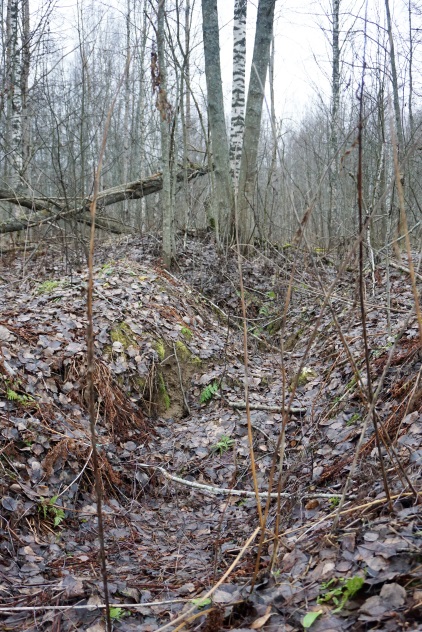 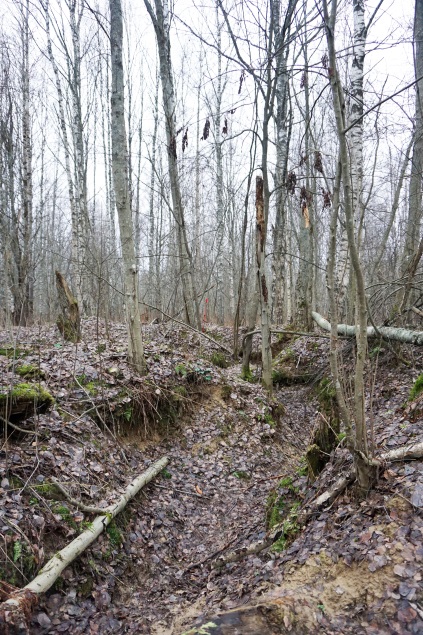 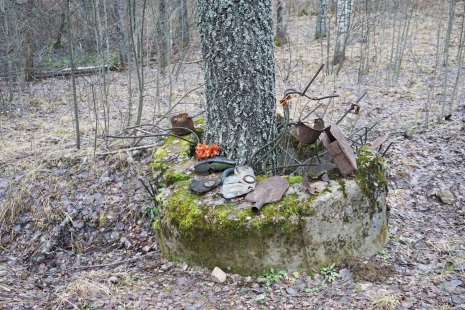 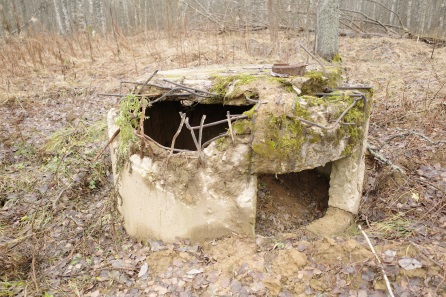 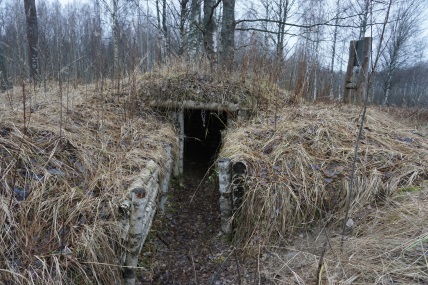 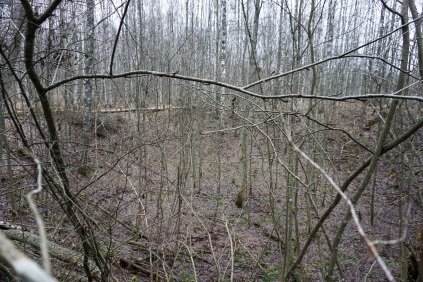 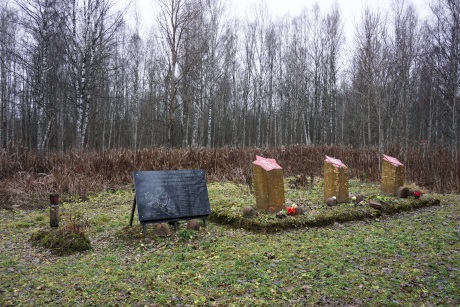 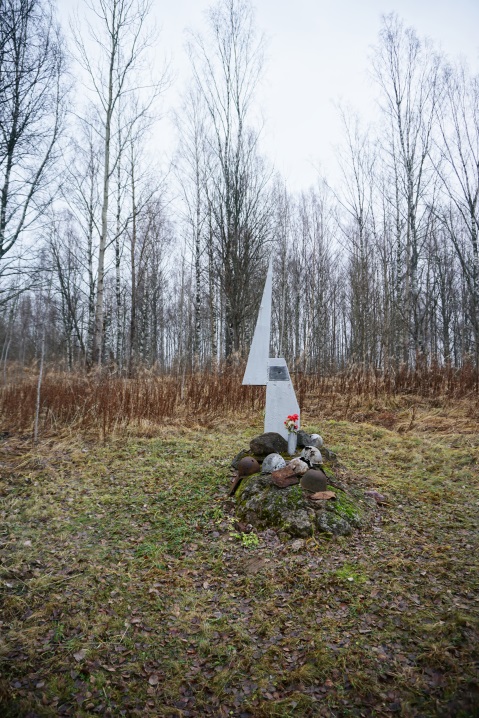 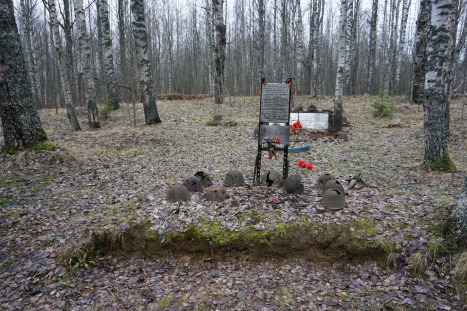 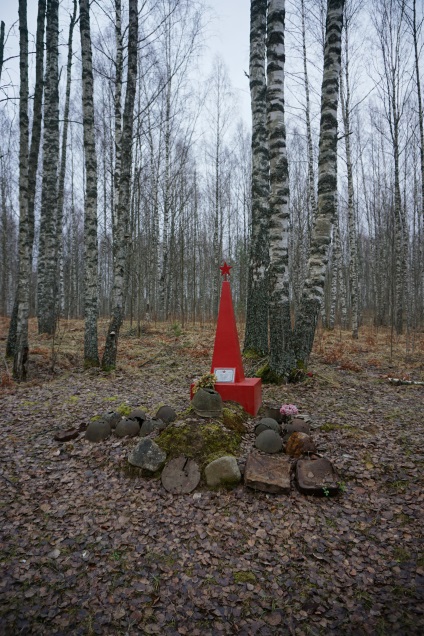 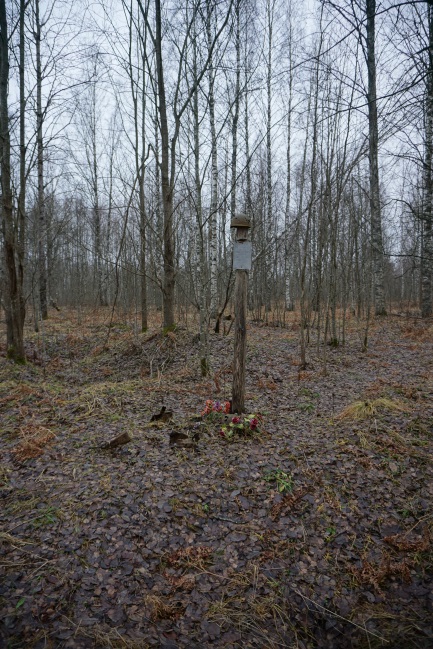 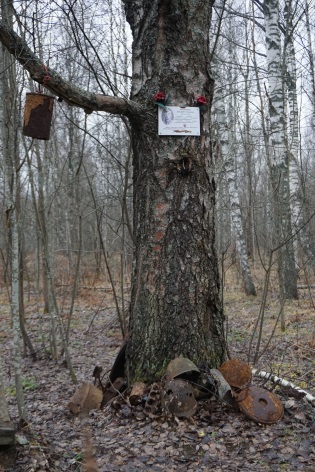 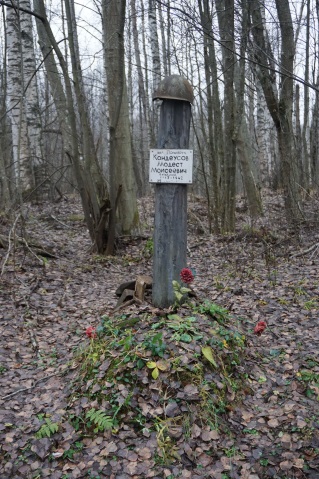 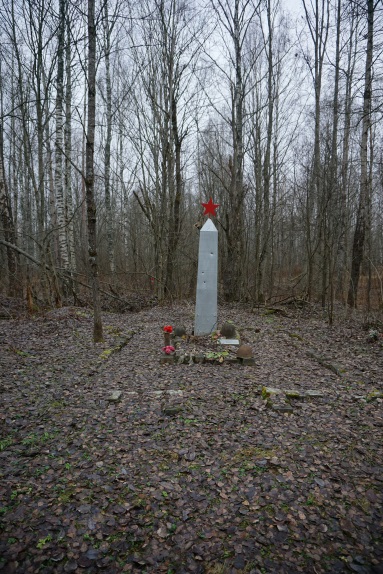 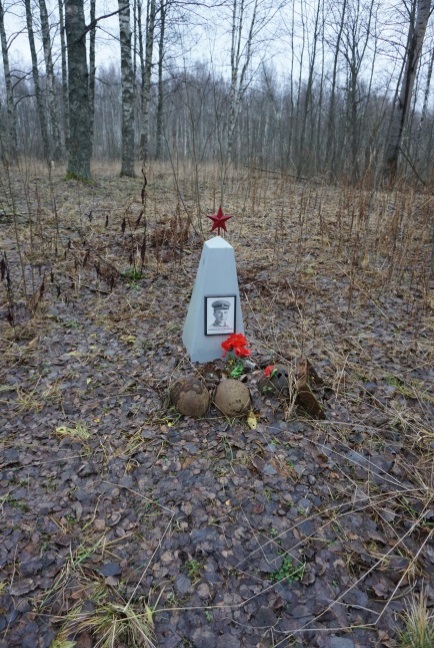 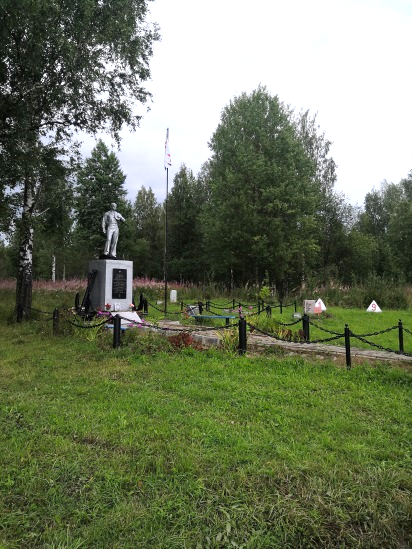 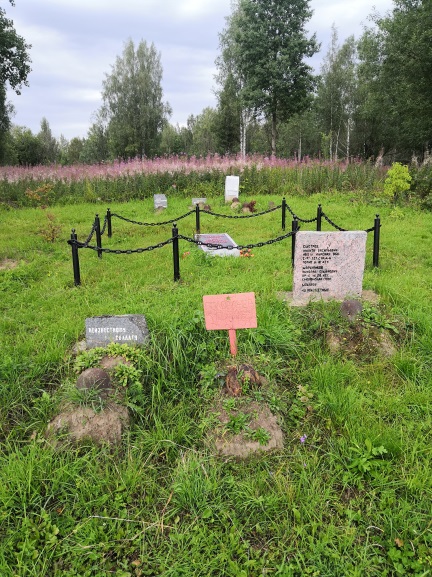 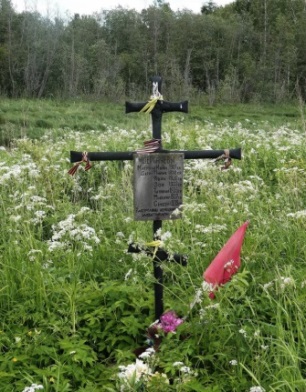 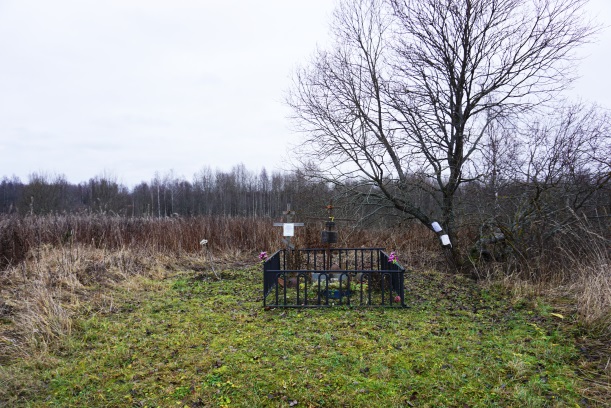 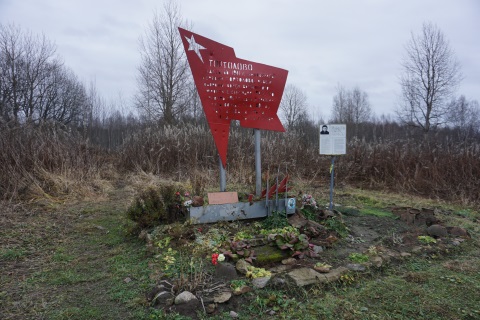 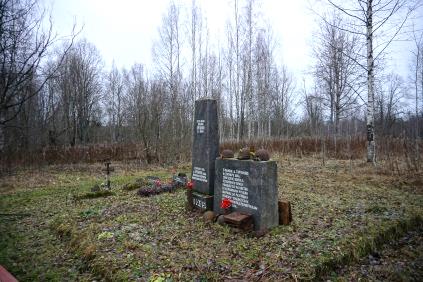 